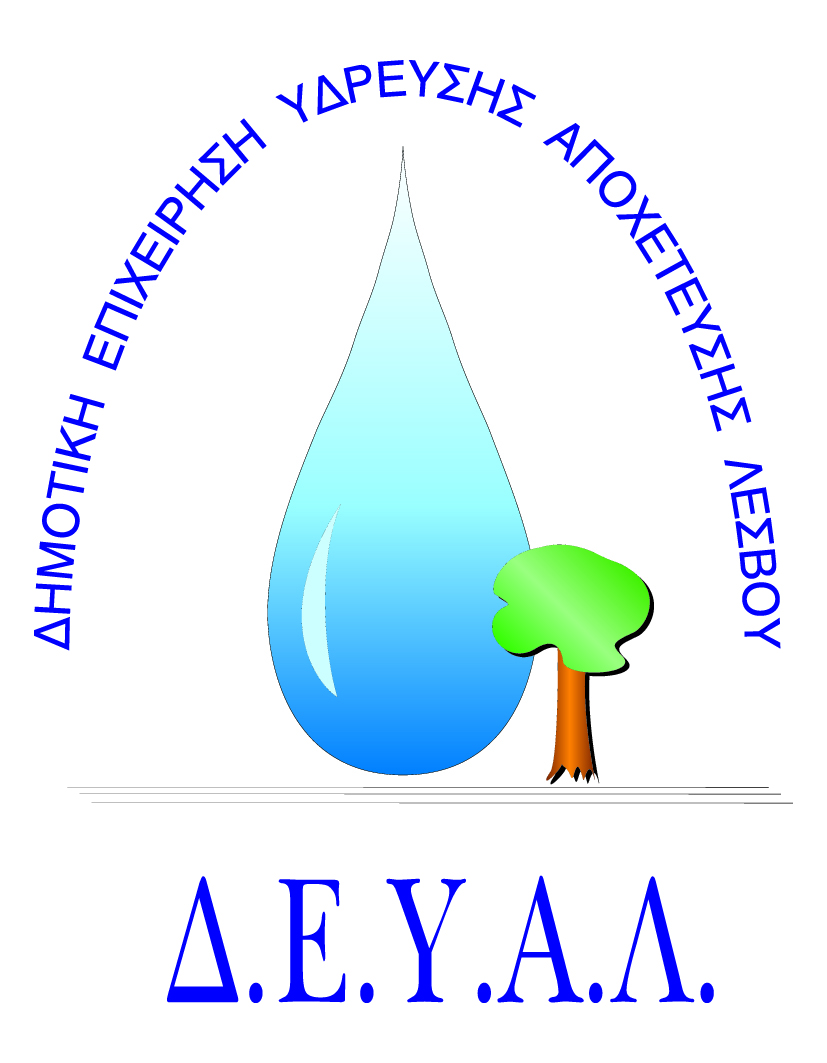 ΔΗΜΟΤΙΚΗ ΕΠΙΧΕΙΡΗΣΗ                                                               Ημερομηνία:ΥΔΡΕΥΣΗΣ ΑΠΟΧΕΤΕΥΣΗΣ                                             ΛΕΣΒΟΥ                                                                                                                     Προς                                                                                                                     Δ.Ε.Υ.Α. ΛέσβουΕΝΤΥΠΟ 1 - ΟΙΚΟΝΟΜΙΚΗ ΠΡΟΣΦΟΡΑ	Προς Υπογραφή Προσφέροντος ή Εκπροσώπου του……………………………………………………… Όνομα υπογράφοντος……………………………………………….Αρ. Δελτίου Ταυτότητας/ΔιαβατηρίουΥπογράφοντος………………………………………………..Ιδιότητα υπογράφοντος……………………………………………… ΘΕΜΑ:: Άμεση αποκατάσταση στέψης δεξαμενών καθίζησης ΝοΙ  & ΝοΙΙ ΕΕΛ Μυτιλήνης.  Αρ. πρωτ.:  991-1-2-2019Α/ΑΠΟΣΟΤΗΤΑΠΕΡΙΓΡΑΦΗΤΙΜΗ ΜΟΝ. ΚΟΣΤΟΣ1Επισκευή-αποκατάσταση σκυροδεμάτων στη στέψη όπου περιστρέφονται οι γέφυρες όσο και στα πλάγια εμφανή τοιχώματα. Πλάτος στέψης 30cmΎψος εμφανούς εξωτερικού πλαϊνού  τοιχώματος στέψης 70cm2Η αποκατάσταση περιλαμβάνει τις παρακάτω εργασίες με τα υλικά:Καθαίρεση όλων των σαθρών τμημάτων του σκυροδέματος.Καθαρισμός με μηχανικά μέσα του οπλισμού που θα προκύψει μετά τον καθαρισμό των σαθρών τμημάτων σκυροδέματος.Επάλειψη του οπλισμού με αντιδιαβρωτικό προστατευτικό κονίαμα.Αποκατάσταση με ινοπλισμένο χονδρόκοκκο κονίαμα.Τοποθέτηση υψηλών αντοχών ινοπλισμένου λεπτόκοκκου κονιάματος.Αστάρωμα επιφάνειας με υδατοδιαλυτό εποξειδικό αστάρι.Υλικό προστασίας από την βροχόπτωση και την υπεριώδη ακτινοβολία.ΚΑΘΑΡΗ ΑΞΙΑΚΑΘΑΡΗ ΑΞΙΑΚΑΘΑΡΗ ΑΞΙΑΚΑΘΑΡΗ ΑΞΙΑΦΠΑ…..%ΦΠΑ…..%ΦΠΑ…..%ΦΠΑ…..%ΣΥΝΟΛΟΣΥΝΟΛΟΣΥΝΟΛΟΣΥΝΟΛΟ